Unit Test Government At WorkMultiple ChoiceIdentify the letter of the choice that best completes the statement or answers the question.MAIN IDEAS____	1.	According to the Constitution, the President must____	2.	If an incumbent President is seeking another term in office, who will his party likely nominate?____	3.	The President may decide to resume duties after an illness by informing Congress that no inability exists, but that decision can be challenged by____	4.	The least number of presidential electors a State can have is____	5.	The order of succession to the presidency after the Vice President is determined by the____	6.	Which of the following is a way that presidential disability is determined?____	7.	A presidential primary can be____	8.	The first session of the national convention is generally devoted to____	9.	The most widely supported plan for reform of the electoral college is the____	10.	The major importance of the 12th Amendment is that it____	11.	Most of the sessions at the national convention are spent____	12.	The power of the presidency has been cause for debate MAINLY because____	13.	Which of the following has NOT worked to strengthen the powers of the presidency?____	14.	Which of the following statements about the President's power of removal is TRUE?____	15.	The President's military powers____	16.	The President CANNOT exercise judicial power by____	17.	In essence, the ordinance power gives the President the right to____	18.	The President's power to execute the law covers____	19.	When President Andrew Johnson fired his secretary of war in 1867, he was following____	20.	Treaties can be____	21.	Which of the following is NOT a reason for the growth of executive power?____	22.	The President's power to grant pardons____	23.	Some Presidents, such as ____, have taken a narrow view of presidential powers.____	24.	The Federal Government is considered a bureaucracy primarily because it ____	25.	Unlike staff agencies, line agencies____	26.	The civil service was created partly to ensure that federal employees____	27.	Historically, the role of the Cabinet in the President's decision making may be described as____	28.	Over time, the number of executive departments grew in large part because____	29.	Which one of the following agencies is a part of the Executive Office of the President?____	30.	The power to borrow money, historically, was seen as a way for the United States to____	31.	One reason for the importance of the federal budget is that it____	32.	Which of the following limits on the Federal Government's power to tax is implied but not stated in the Constitution?____	33.	The Federal Government can levy taxes on all of the following groups EXCEPT____	34.	A gift tax must be paid if a person____	35.	The Federal Government is able to borrow money at lower interest rates than private borrowers because____	36.	Both corporate and individual income taxes are set at ____ rates.____	37.	The Federal Government can____	38.	Canal tolls and fees for passports and patents are categorized as____	39.	In recent decades, the Federal Government borrowed money mostly to____	40.	During the cold war, American relations with the Soviet Union were dominated by____	41.	A major feature of American foreign policy since World War II has been____	42.	Since 1965 the immigration policy of the United States, as enforced by the Immigration and Naturalization Service, has emphasized____	43.	Which does NOT accurately describe the secretary of defense?____	44.	The United States Public Health Service has a role in foreign affairs by____	45.	Which of the following best describes the role of the secretary of state?____	46.	The duties of the Immigration and Naturalization Service include____	47.	For the first part of the country's history, American foreign policy could be described most accurately asINTERPRETING MAPSUse the map to answer the following questions.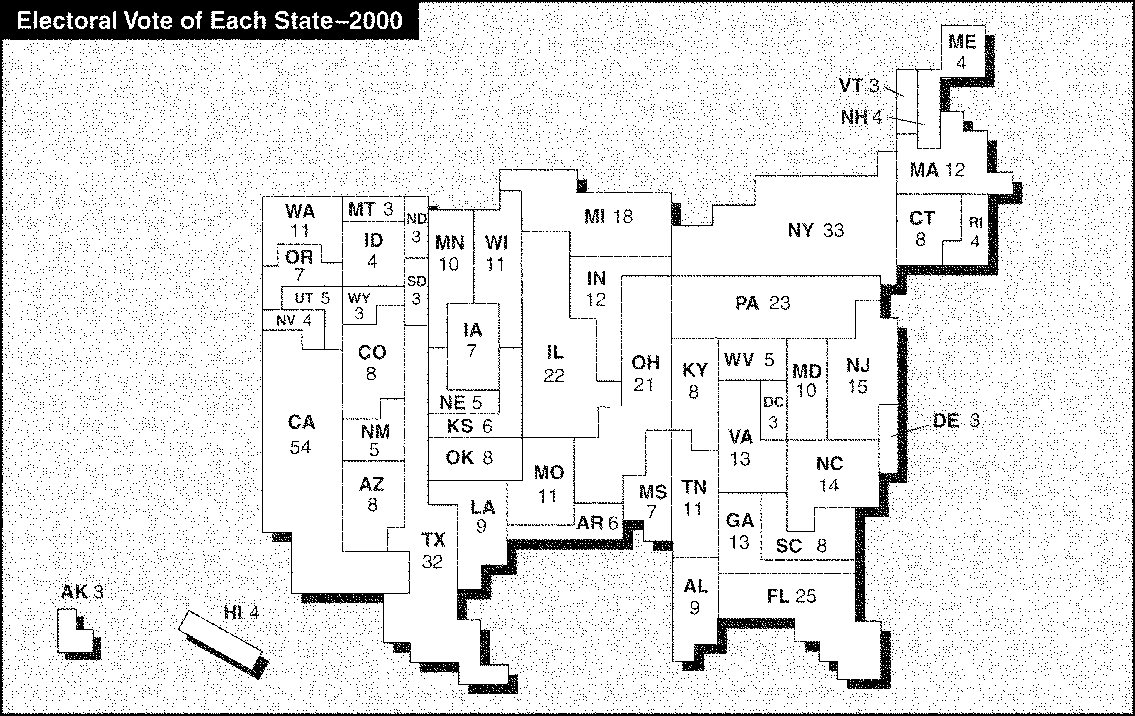 ____	48.	The States with the largest electoral vote includeINTERPRETING POLITICAL CARTOONSUse the cartoon to answer the following questions.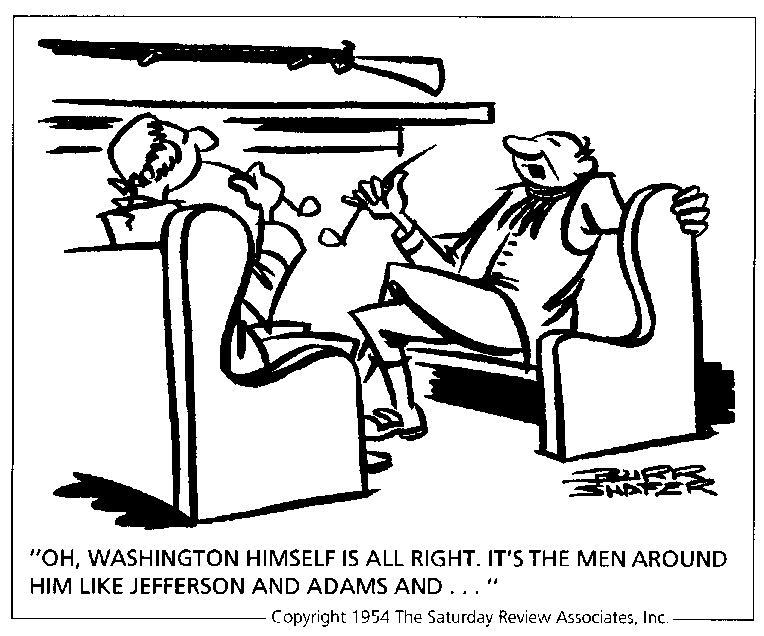 ____	49.	Which of the following statements seems to explain best the point the cartoonist is trying to make?INTERPRETING GRAPHSUse the graph to answer the following questions.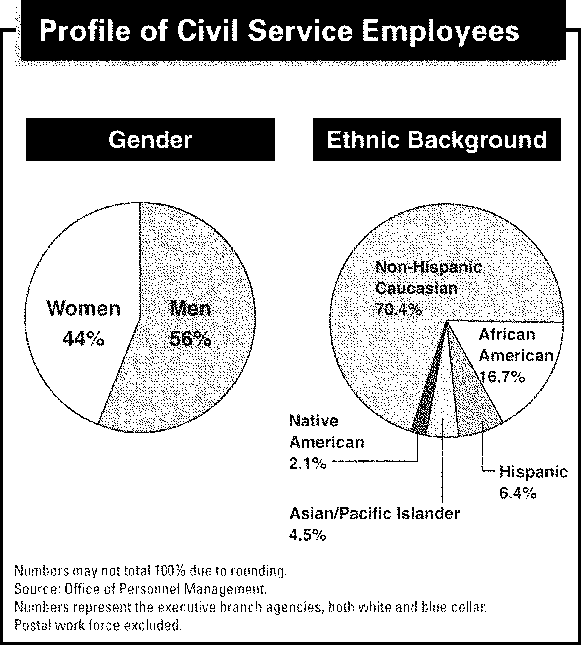 ____	50.	What percentage of civil service employees are Hispanic?a.be a man who owns property.b.be at least 35 years of age.c.have held one major public office.d.have lived in the U. S. for at least 20 years.a.the Vice Presidentc.the Speaker of the Houseb.the Presidentd.the House majority leadera.Congress.b.the Vice President.c.the Vice President and a majority of the Cabinet.d.any representative in the House of Representatives.a.one.c.three.b.two.d.four.a.original Constitution.c.Presidential Succession Act.b.force of tradition.d.25th Amendment.a.The Vice President and a majority of the Cabinet inform Congress in writing.b.The Senate states, in writing, that the President is incapacitated.c.The President gives a speech explaining who will take over.d.Congress asks the Vice President to evaluate the President's condition.a.a process to select delegates to the convention.b.an election to determine voters' choice among candidates.c.both of the above.d.none of the above.a.voting for candidates.c.drafting the platform.b.giving speeches.d.reporting information.a.district plan.c.direct popular election plan.b.proportional plan.d.national bonus plan.a.did away with the electoral college system.b.eliminated the possibility of a tie for the presidency.c.required electors to pledge to vote for their party's chosen candidate.d.made electors' votes automatic.a.listening to the keynote address.b.electing the convention's committee members.c.selecting the party's presidential candidate.d.listening to party speeches and reports.a.the presidency is the most powerful office in the world.b.the Constitution provided a loose definition of executive power.c.the presidency is an office that operates in full view of the public.d.leaders wanted to prevent the President from becoming a tyrant.a.the influence of strong Presidentsb.the demands of the American people for strong leadershipc.the constitutional system of checks and balancesd.the need for decisive action during national emergenciesa.For those offices for which Senate approval is required for appointment, Senate consent is also required for removal.b.Any person holding office by presidential appointment with Senate consent must remain in that office until the Senate confirms a successor.c.Any person holding office by presidential appointment with Senate consent may be removed only for incompetence.d.As a general rule, the President may remove any officeholders he or she has appointed.a.are strictly limited to times of war.b.are shared with Congress.c.only apply to the use of the United States Army and its weapons.d.may never be used to keep the domestic peace.a.granting amnesty to a group of law violators.b.reducing the length of a sentence.c.granting pardons in cases of impeachment.d.postponing the carrying out of a sentence.a.organize the judicial branch.c.administer laws.b.set up offices.d.appoint federal employees.a.all federal laws, whether or not the President agrees with them.b.only those federal laws that the President supports.c.only those laws that are described or implied in the Constitution.d.all the laws of foreign countries to which the United States sends aid.a.Congress's orders.b.a strict construction of the Constitution.c.senatorial courtesy.d.the unwritten rule that the President may remove whomever he appoints.a.declared unconstitutional by the Supreme Court.b.made with the Senate's consent.c.repealed by Congress.d.all of the above.a.demands for limits on Federal Government rolesb.the passage of thousands of laws by Congressc.mass media expansiond.the nation's complex economic lifea.may be overridden by the Senate.b.applies to cases involving federal and State offenses.c.may be used in cases of impeachment.d.can be used before a person is charged with a crime.a.Franklin Delanor Rooseveltc.William Howard Taftb.Theodore Rooseveltd.James Madisona.was established according to the practice and traditions set by past Presidents as they fulfilled their executive functions.b.consists of many agencies that do not function very efficiently in the performance of their duties.c.is a complex system of organization based on certain principles.d.is headed by the President, who represents the main bureau, or office.a.serve in a support capacity by offering advice.b.are directly responsible for administering programs.c.help advise private programs of public interest.d.primarily assist in the overall management of the executive branch.a.may run in partisan political elections.b.are promoted based on loyalty to a political party.c.are allowed full participation in party activities.d.are promoted based on merit.a.dependent on a President's use of it.b.essential to the presidency.c.unnecessary and a waste of time.d.a key factor in the Framers' thinking.a.Presidents wanted more secretaries in the Cabinet.b.the major political parties voted to expand the number of  executive departments.c.regional offices were closed and departments opened in Washington.d.the workload of the Federal Government expanded as the country grew.a.Social Security Administrationb.Office of Management and Budgetc.Federal Deposit Insurance Corporationd.Nuclear Regulatory Commissiona.get the money needed to operate on a day-to-day basis.b.meet the costs of both long and short term crisis situations.c.demonstrate its financial power to other countries of the world.d.finance projects that could just as easily have been supported by taxes.a.determines how Social Security will be distributed.b.demonstrates Congress' stand on significant issues.c.determines which public programs will have money to operate.d.limits the sources from which budget money can come.a.No tax shall be levied on articles exported from any State.b.All taxes must be used for public purposes, not private purposes.c.States shall not be taxed for their governmental activities.d.States shall pay direct taxes proportionately based on population.a.manufacturers.c.churches.b.workers.d.importers.a.receives money from the estate of a deceased relative.b.receives gifts valuing more than $10,000 in any one year.c.imports certain luxury items.d.receives gifts of more than $100,000 in a lifetime, paid in increments of $10,000 per year.a.its securities are considered the safest possible investment.b.interest rates are set by Congress.c.it borrows over long periods of time.d.it borrows mostly from State governments.a.highc.regressiveb.progressived.lowa.use its taxing power in any manner it wishes.b.tax an activity that Congress believes is harmful or dangerous to the public.c.not levy taxes for any reason other than to raise money.d.tax a State government on its public service activities.a.custom duties.c.seigniorage.b.excise taxes.d.nontax revenues.a.finance special expensive projects.b.provide funds for crisis situations, such as wars and natural disasters.c.pay the President's salary.d.operate the government and pay previous years' debt.a.détente.c.containment.b.foreign aid.d.collective security.a.deterrence.b.the Roosevelt Corollary to the Monroe Doctrine.c.support for the League of Nations.d.renewed isolationism.a.ethnicity and nationality.b.economic and social status.c.refugee status and family reunification.d.health and intelligence assessment.a.operating head of the Defense Departmentb.President's chief aide in making and carrying out defense policyc.headquartered in the Pentagond.must have served active military duty within 10 years of appointmenta.deporting those who try to enter this country with contagious diseases.b.patrolling U.S. borders to prevent germ warfare.c.working with the United Nations to prevent disease and meet other health related problems throughout the world.d.developing new strains of disease to counter terrorists.a.the President's chief aide and advisor in making and carrying out defense policyb.the operating head of the Defense Departmentc.the President's chief aide and advisor on matters of foreign affairsd.to publish the nation's laws, issue patents, and supervise the censusa.issuing work permits to immigrants.b.granting asylum to political refugees.c.preparing applicants for U.S. citizenship.d.all of the above.a.a continued involvement in all aspects of world affairs.b.a pursuit of numerous economic and diplomatic ties abroad.c.a desire for noninvolvement.d.maintaining world leadership.a.Pennsylvania and Illinois.c.Texas and Florida.b.Alaska and Hawaii.d.California and New York.a.Jefferson would make a worse President than Washington.b.Washington made some foolish political appointments.c.Criticism of the President's Cabinet has been common since the earliest days of the nation.d.Popular feeling grew up against Washington because of his Cabinet.a.16.7%c.4.5%b.6.4%d.2%